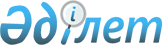 "Нормативтік құқықтық актілердің мәтіндерін кейіннен ресми жариялауды баспа басылымдарының жүзеге асыру қағидаларын бекіту туралы" Қазақстан Республикасы Үкіметінің 2016 жылғы 30 маусымдағы № 387 қаулысының күші жойылды деп тану туралыҚазақстан Республикасы Үкіметінің 2018 жылғы 28 тамыздағы № 532 қаулысы
      Қазақстан Республикасының Үкіметі ҚАУЛЫ ЕТЕДІ:
      1. "Нормативтік құқықтық актілердің мәтіндерін кейіннен ресми жариялауды баспа басылымдарының жүзеге асыру қағидаларын бекіту туралы" Қазақстан Республикасы Үкіметінің 2016 жылғы 30 маусымдағы № 387 қаулысының (Қазақстан Республикасының ПҮАЖ-ы, 2016 ж., № 37-38, 228-құжат) күші жойылды деп танылсын.
      2. Осы қаулы қол қойылған күнінен бастап қолданысқа енгiзiледi.
					© 2012. Қазақстан Республикасы Әділет министрлігінің «Қазақстан Республикасының Заңнама және құқықтық ақпарат институты» ШЖҚ РМК
				
      Қазақстан Республикасының
Премьер-Министрі 

Б. Сағынтаев
